Supplementary FiguresALWPs improve cognitive function and regulate A plaque and tau hyperphosphorylation in a mouse model of Alzheimer’s diseaseYoungpyo Nam1,5, Bitna Joo1,4,5, Ju-Young Lee1, Kyung-Min Han1,4, Ka-Young Ryu1, Young Ho Koh2, Jeongyeon Kim1,, Ja Wook Koo1,4, Young-Man We3,*, Hyang-Sook Hoe1,4,*1Department of Neural Development and Disease, Korea Brain Research Institute (KBRI), 61 Cheomdan-ro, Dong-gu, Daegu, Korea, 41068; 2Division of Brain Disease, Center for Biomedical Sciences, Center for Infectious Diseases, Korea National Institute of Health, Osong-eup, Heungdeok-gu, Republic of Korea; 3College of Korean Medicine, Wonkwang University, Iksandae-ro, Iksan, Jeonbuk, Korea, 54538; 4Department of Brain & Cognitive Sciences, Daegu Gyeongbuk Institute of Science & Technology (DGIST), 333 Techno Jungang-daero, Hyeonpung-myeon, Dalseong-gun, Daegu, Korea, 42988. 5These authors contributed equally to this work.*Corresponding author Hyang-Sook Hoe, Ph.D.: Department of Neural Development and Disease, Korea Brain Research Institute (KBRI), 61 Cheomdan-ro, Dong-gu, Daegu, Korea, 41068E-mail: sookhoe72@kbri.re.krYoung-Man We, M.D., Ph.D.: Hyoo Medical Clinic Center, Teheran-ro, Gangnam-gu, Seoul, Korea, 06134E-mail: hyooclinic@naver.com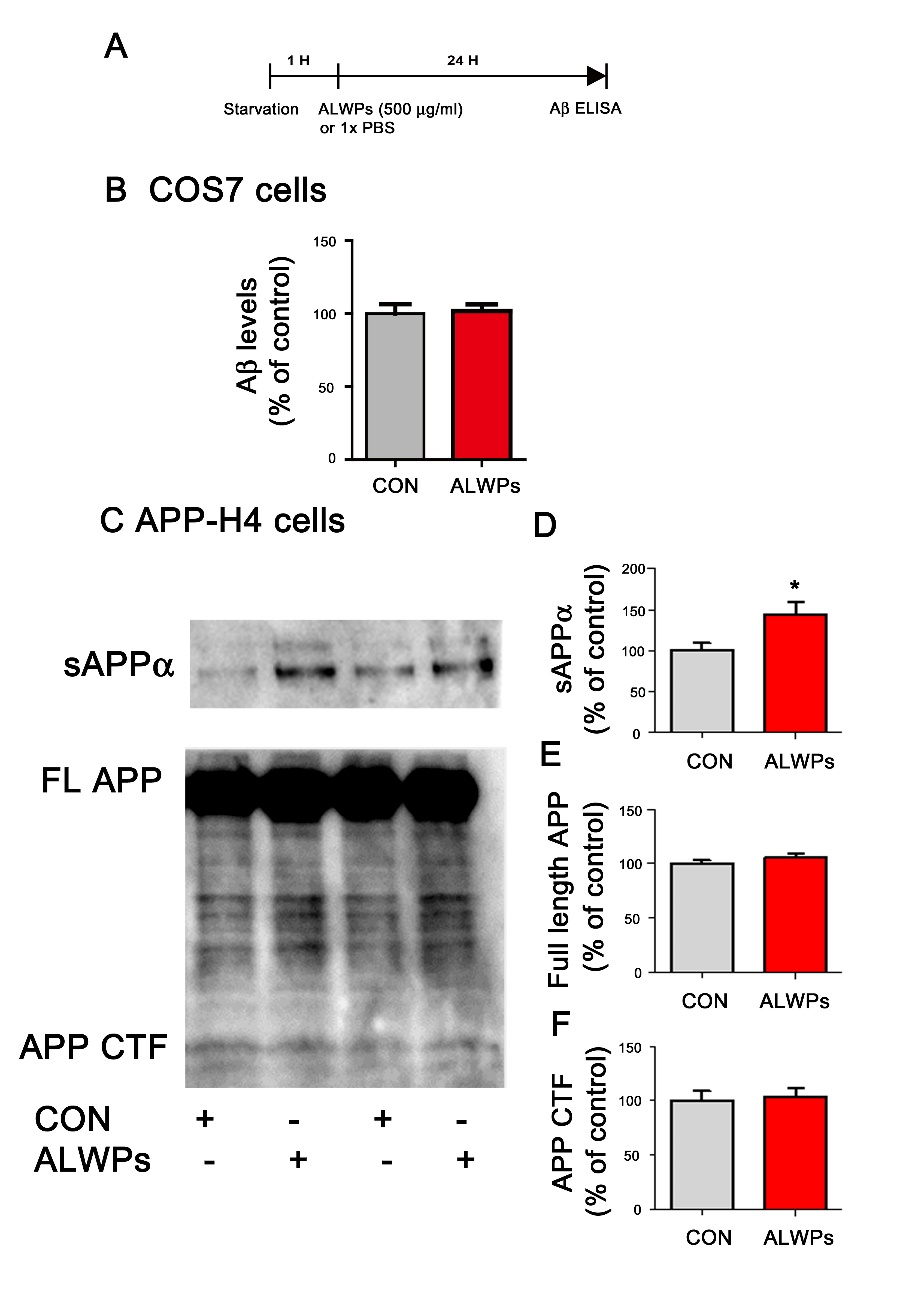 Supplementary Figure. 1. ALWPs significantly increase secreted APP alpha (sAPP) levels in APP-H4 cells. (A-B) COS7 cells were transiently transfected with a construct expressing human APP for 24 hr and then treated with ALWPs (500 g/ml) or PBS for 24 hr before performing A ELISA (con, n = 16; ALWPs, n = 16). (C) APP-H4 cells were treated with ALWPs (500 g/ml) or PBS for 24 hr, conditioned medium and cell lysates were collected, and western blotting was performed. (D-F) Quantification of data from C (con, n = 24; ALWPs, n = 24). *p < 0.05.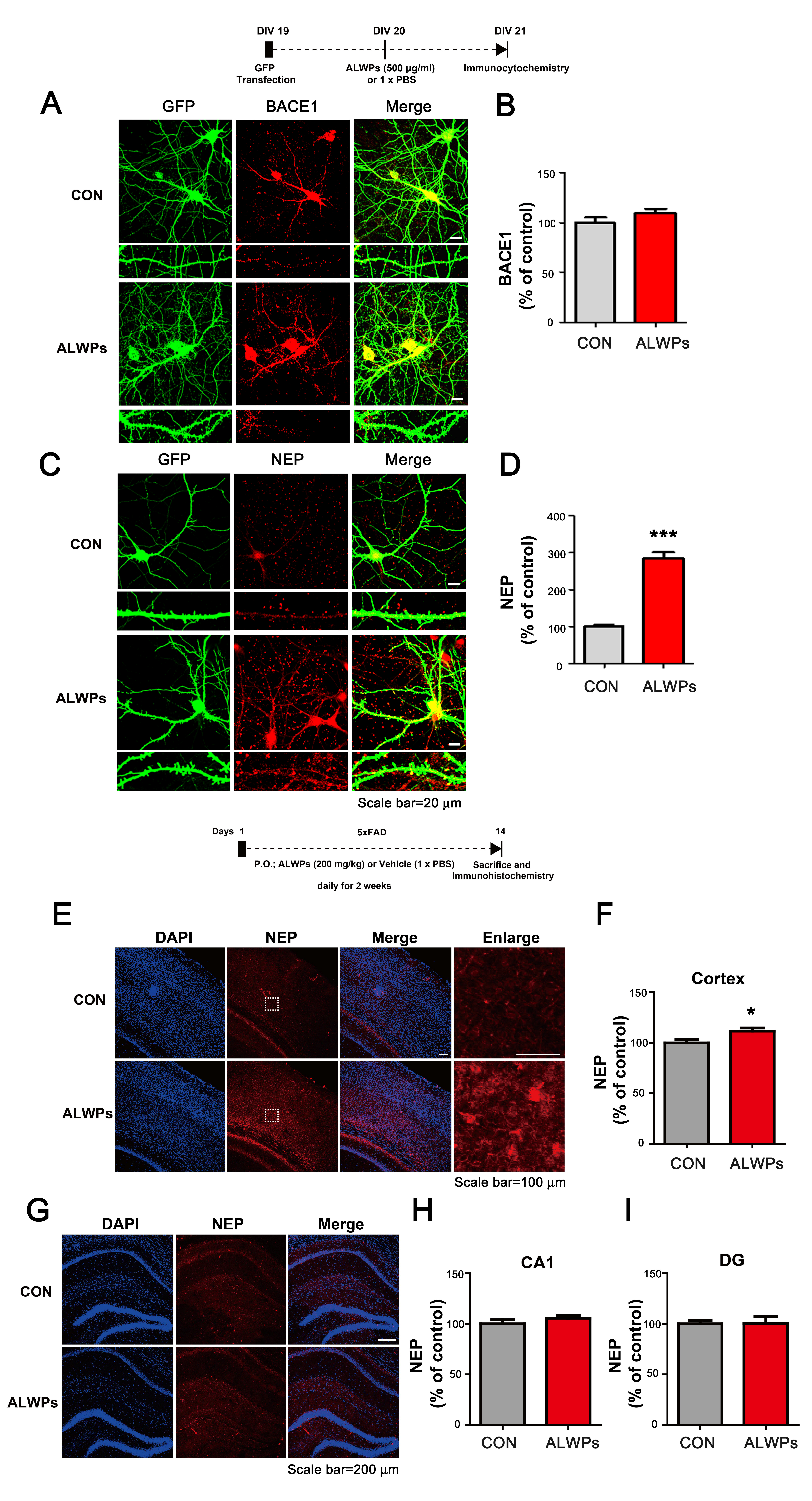 Supplementary Figure. 2. ALWPs do not alter BACE1 levels in primary hippocampal neurons. (A) Primary hippocampal neurons were transfected with GFP plasmid DNA for 24 hr, treated with ALWPs (500 g/ml) or PBS for 24 hr, and immunostained with an anti-BACE1 antibody. (B) Quantification of data from A (con, n = 97 dendrites; ALWPs, n = 94 dendrites). (C) Primary hippocampal neurons were transfected with GFP plasmid DNA for 24 hr, treated with ALWPs (500 g/ml) or PBS for 24 hr, and immunostained with an anti-NEP antibody. (D) Quantification of data from C (con, n = 90 dendrites; ALWPs, n = 90 dendrites). (E) 5x FAD mice were orally administered ALWPs (200 mg/kg, p.o.) or PBS daily for 2 weeks and immunostained with an anti-NEP antibody. Representative images of the cortex of 5x FAD mice are shown. (F) Quantification of data from E (con, n = 3 mice; ALWPs, n = 3 mice). (G) Representative images of the hippocampus of 5x FAD mice are shown. (H-I) Quantification of data from E (CA1 and DG; con, n = 3 mice; ALWPs, n = 3 mice). *p < 0.05, *p < 0.001.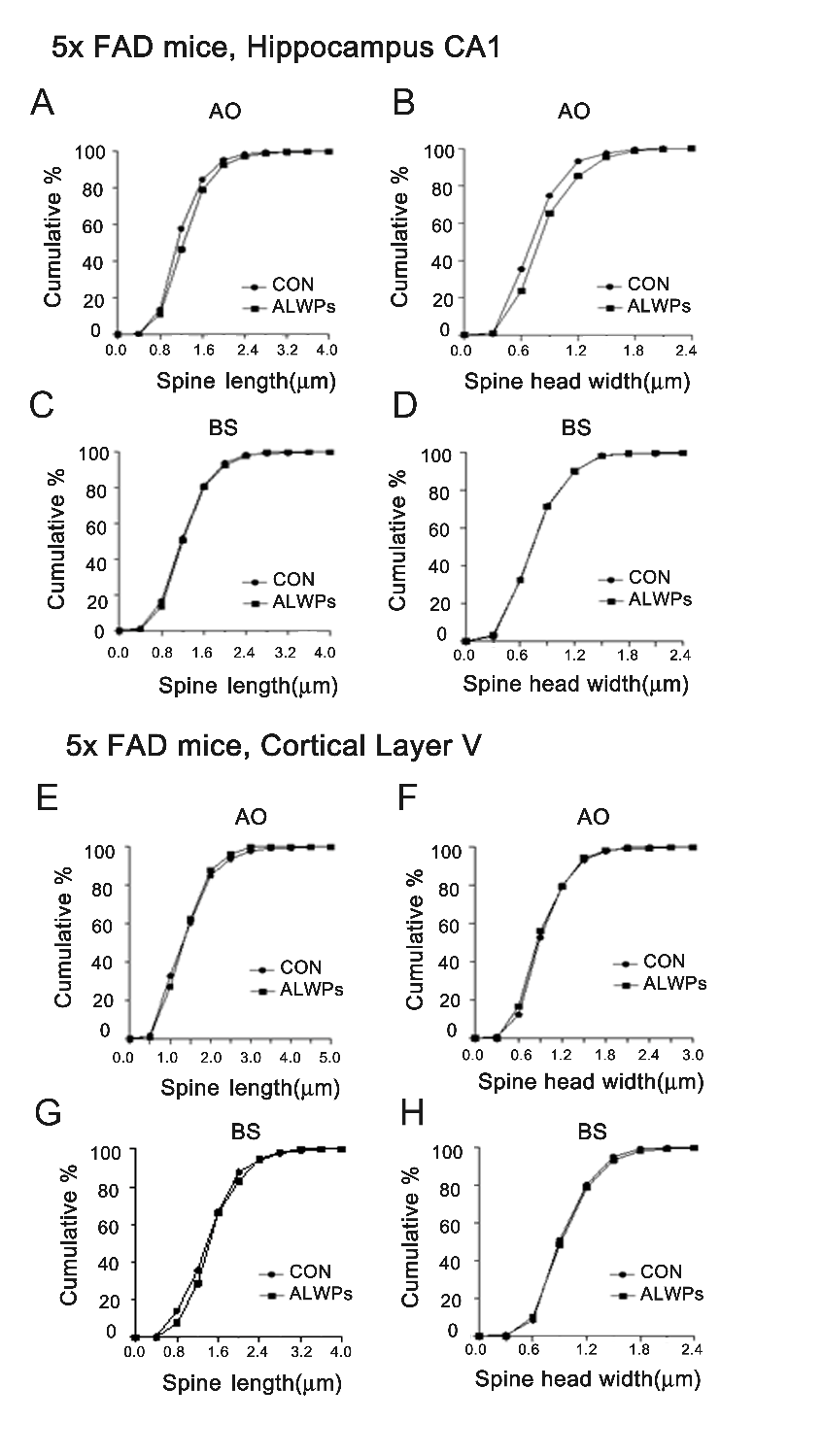 Supplementary Figure 3. ALWPs regulate dendritic spine morphology in hippocampus CA1 AO dendrites of 5x FAD mice. (A-B) The cumulative distribution percentage of spine length (A) and spine head width (B) in hippocampal CA1 AO dendrites of 5x FAD mice (n = 8 mice/group, Kolmogorov–Smirnov test). (C-D) The cumulative distribution percentage of spine length (C) and spine head width (D) in hippocampal CA1 BS dendrites of 5x FAD mice (n = 8 mice/group, Kolmogorov–Smirnov test). (E-F) The cumulative distribution percentage of spine length (E) and spine head width (F) in cortical layer V AO dendrites of 5x FAD mice (Kolmogorov–Smirnov test). (G-H) The cumulative distribution percentage of spine length (G) and spine head width (H) in cortical layer V BS dendrites of 5x FAD mice (n = 8 mice/group, Kolmogorov–Smirnov test).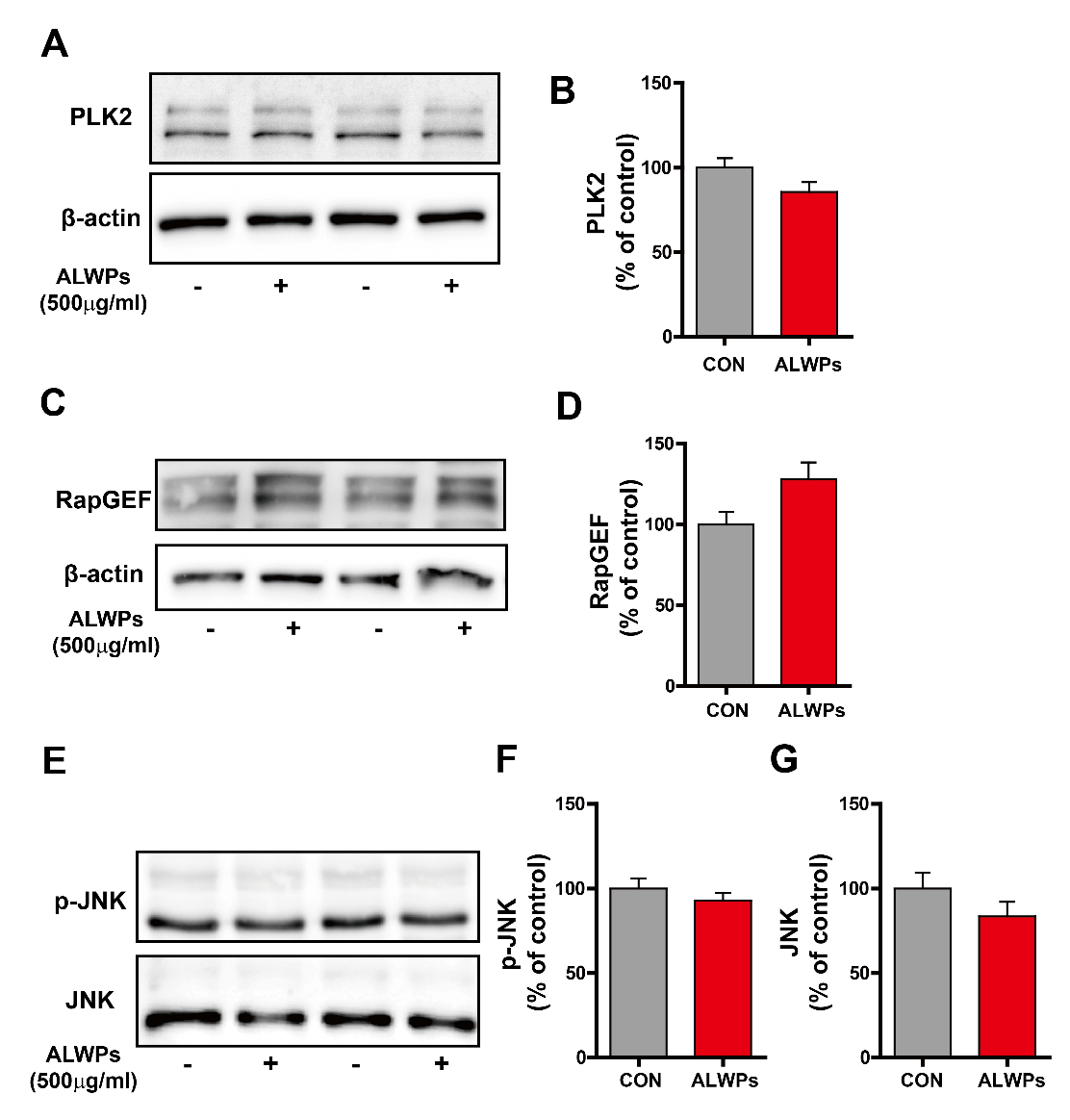 Supplementary Figure 4. ALWPs do not alter Rap signaling pathways. Primary cortical neurons were treated with ALWPs (500 g/ml) or PBS for 24 hr and immunoblotted with anti-PLK2 (A-B), anti-RapGEF (C-D), and anti-p-JNK/JNK (E-G) antibodies (PLK2, n = 4; RapGEF, n = 4; p-JNK, n = 8; JNK, n = 4).